«Жаңа оқу жылын –жалынды жастық жігермен бастайық» тақырыбында тәлімгерлер мен жас мамандарға арналған дөңгелек үстел.АНЫҚТАМАСЫҚыркүйек айының 29 күні «Жаңа оқу жылын-жалынды жастық жігермен» тақырыбында тәлімгерлер мен жас мамандарға арналған дөңгелек үстел ұйымдастырылған болатын.Мақсаты:1. 2021-2022 оқу жылында «Жас мамандар» мектебінің жұмыс жоспары,жас мамандар мектебінің ережесімен таныстыру.Жас мамандар қандай болу керек,қалай жұмыс жасау керек? Жас мамандар мектебінің жетекшісі  А.Ш.Жекеева таныстыруТәлімгерлер мен жас мұғалімдер арасындағы жұмыс жоспарын бекіту.таныстыру.Басқада әдістемелік көмек көрсету: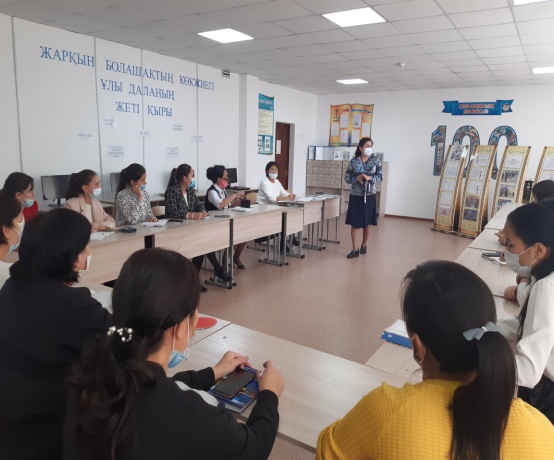 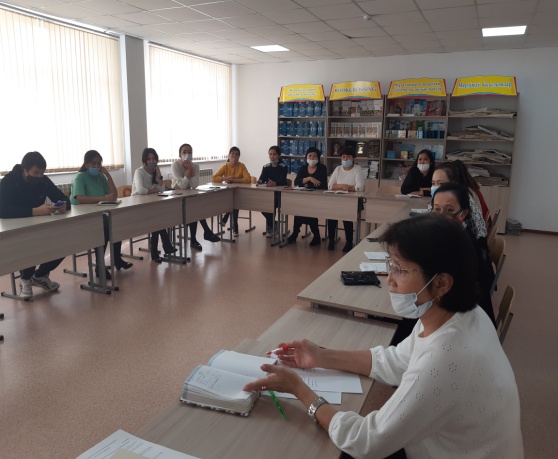                                    Жас мамандарды жұмыс жоспарымен таныстыру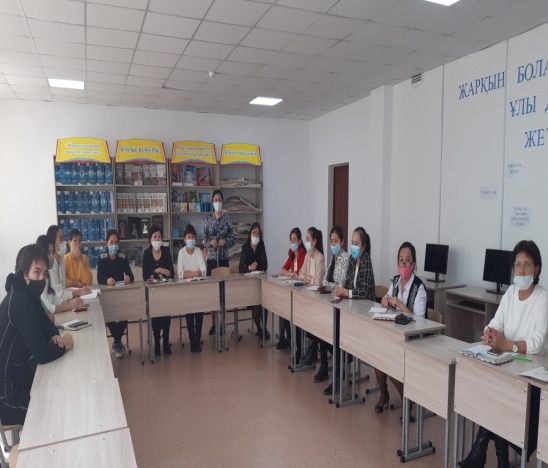 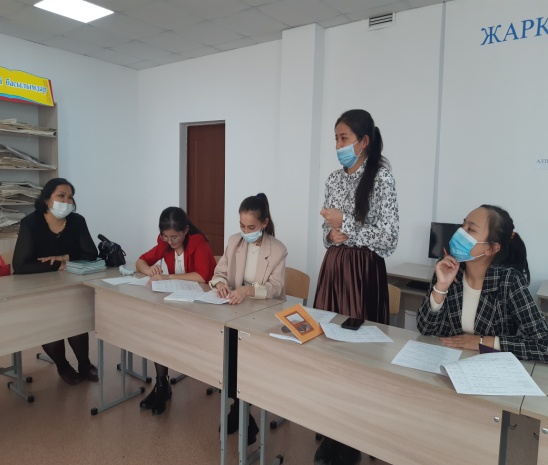                                                  Жас мамандардың ойын тыңдау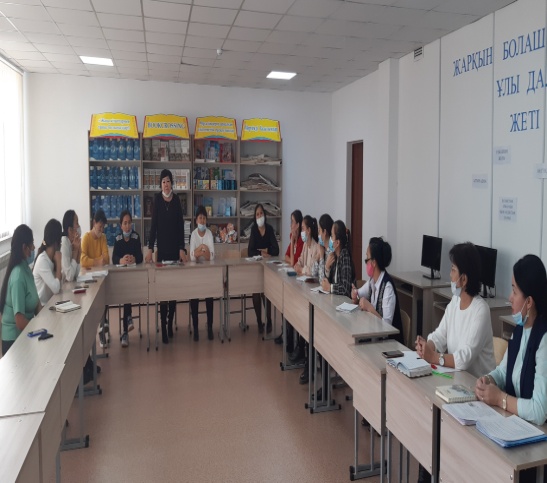 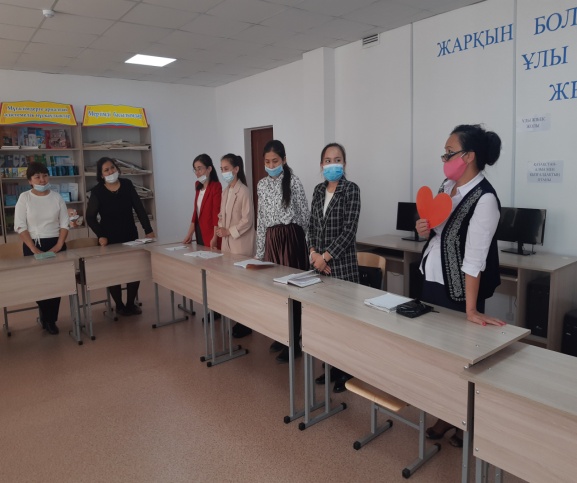                                                 Кері байланыс  « Жүректен  жүрекке»